ГРАЙВОРОНСКАЯ ТЕРРИТОРИАЛЬНАЯ ИЗБИРАТЕЛЬНАЯ КОМИССИЯБЕЛГОРОДСКОЙ ОБЛАСТИПОСТАНОВЛЕНИЕО плане работы Грайворонской территориальной избирательной комиссии на 2022 год	В соответствии с планом работы Избирательной комиссии Белгородской области на 2022 год, Грайворонская территориальная избирательная комиссия постановляет:1. Утвердить план работы Грайворонской территориальной избирательной комиссии на 2022 год (приложение 1).2. Направить настоящее постановление в Избирательную комиссию Белгородской области, разместить настоящее постановление на сайте Избирательной комиссии Белгородской области в информационно-телекоммуникационной сети «Интернет».3. Контроль за исполнением настоящего постановления возложить на секретаря Грайворонской территориальной избирательной комиссии Л.А. Угольникову. 		Председатель      Грайворонской территориальной избирательной комиссии                                               С.В. Краснокутский		Секретарь     Грайворонской территориальной избирательной комиссии                                               Л.А. УгольниковаПриложение 1
УТВЕРЖДЕНпостановлением Грайворонской территориальной избирательной комиссии от 26 мая 2022 года №2/11-1ПЛАН РАБОТЫ Грайворонской территориальной избирательной комиссии Белгородской области на 2022 год1. Основные направления работы1.1. Осуществление контроля за соблюдением избирательных прав и права на участие в референдуме граждан Российской Федерации при подготовке и проведении выборов и референдумов, рассмотрение жалоб на решения и действия (бездействие) участковых избирательных комиссий. 1.2. Реализация мероприятий по формированию кадровых ресурсов. 1.3. Реализация мероприятий по обучению организаторов выборов и иных участников избирательного процесса, повышению правовой культуры избирателей. Организация непрерывной профессиональной подготовки и практики работы членов участковых избирательных комиссий, резерва составов участковых избирательных комиссий Грайворонского городского округа Белгородской области.1.4. Взаимодействие с органами местного самоуправления по вопросам оказания содействия участковым избирательным комиссиям в реализации их полномочий.1.5. Взаимодействие с Грайворонским отделением Государственного автономного учреждения Белгородской области «Многофункциональный центр предоставления государственных и муниципальных услуг» (далее – ГАУ БО «МФЦ»).1.6. Взаимодействие с общеобразовательными учреждениями Грайворонского городского округа Белгородской области.1.7. Взаимодействие с Общественной палатой Грайворонского городского округа Белгородской области, общественными объединениями и иными структурами гражданского общества.1.8. Взаимодействие с местными средствами массовой информации (информационная газета Грайворонского городского округа «Родной край») в целях обеспечения открытости и гласности деятельности избирательной комиссии Грайворонского городского округа. Обеспечение размещения в сети Интернет информации о деятельности Грайворонской территориальной избирательной комиссии и участковых избирательных комиссий Грайворонского городского округа. 1.9. Осуществление регистрации (учета) избирателей, участников референдума, составление и уточнение списков избирателей при проведении выборов и референдумов на территории Грайворонского городского округа Белгородской области. 1.10.Участие в реализации мероприятий по совершенствованию функционирования регионального фрагмента ГАС «Выборы».1.11. Осуществление закупок товаров, работ, услуг для обеспечения нужд Грайворонской территориальной избирательной комиссии.1.12. Взаимодействие с Избирательной комиссией Белгородской области. Обмен опытом с избирательными комиссиями городских округов и муниципальных районов.1.13. Взаимодействие с Молодёжной комиссией Грайворонского городского округа, клубами молодых и будущих избирателей.Основные вопросы для рассмотрения на заседанияхИзбирательной комиссии Грайворонского городского округа Белгородской областиВесь периодПринятие нормативных и иных актов (документов) Комиссии, обеспечивающих реализацию положений Избирательного кодекса Белгородской области О назначении членов УИК.О назначении председателей УИК.2.1. Апрель	2.1.1. О счётной комиссии по избранию заместителя председателя и секретаря Грайворонской территориальной избирательной комиссииКраснокутский С.В.,Угольникова Л.А.	2.1.2. О форме, тексте и числе изготавливаемых бюллетеней для голосования по избранию заместителя председателя Грайворонской территориальной избирательной комиссииКраснокутский С.В.,Угольникова Л.А.	2.1.3. Об избрании заместителя председателя Грайворонской территориальной избирательной комиссииКраснокутский С.В.,Угольникова Л.А.	2.1.4. О форме, тексте и числе изготавливаемых бюллетеней для голосования по избранию секретаря Грайворонской территориальной избирательной комиссииКраснокутский С.В.,Угольникова Л.А.	2.1.5. Об избрании секретаря Грайворонской территориальной избирательной комиссииКраснокутский С.В.,Угольникова Л.А.2.2. Май	2.2.1. Об утверждении регламента Грайворонской территориальной избирательной комиссииКраснокутский С.В.,Угольникова Л.А.	2.2.2. Об инструкции по делопроизводству в Грайворонской территориальной избирательной комиссииКраснокутский С.В.,Угольникова Л.А.	2.2.3. О номенклатуре дел Грайворонской территориальной избирательной комиссииКраснокутский С.В.,Угольникова Л.А.	2.2.4. Об ответственном за содержание и хранение документов в архиве Грайворонской территориальной избирательной комиссииКраснокутский С.В.,Угольникова Л.А.	2.2.5. Об Экспертной комиссии при Грайворонской территориальной избирательной комиссииКраснокутский С.В.,Угольникова Л.А.2.2.6. О плане работы Грайворонской территориальной избирательной комиссии на 2022 годКраснокутский С.В.,Угольникова Л.А.2.3. Июнь2.3.1. О распределении обязанностей между членами Грайворонской территориальной избирательной комиссии Белгородской области с правом решающего голоса состава 2022-2027 годов.Краснокутский С.В.,Угольникова Л.А.2.3.2. О Контрольно-ревизионной службе при Грайворонской территориальной избирательной комиссии Белгородской области.Краснокутский С.В.,Угольникова Л.А.2.3.3. О плане работы Контрольно-ревизионной службы при Грайворонской территориальной избирательной комиссии Белгородской области на 2022 год.Краснокутский С.В.,Угольникова Л.А2.4. Июль2.4.1. Об итогах регистрации (учета) избирателей, участников референдума на территории Грайворонского городского округа Белгородской области по состоянию на 1 июля 2022 года Краснокутский С.В.Угольникова Л.А.Крамской В.И.2.4.2. Об информационном наполнении официального сайта на Интернет-портале Избирательной комиссии Белгородской области, раздела «Избирательная комиссия» на официальном сайте Администрации Грайворонского городского округа. 									Краснокутский С.В.									Угольникова Л.А.	2.4.3. О совместной работе Грайворонской ТИК и центра правовой информации МКУК «Центральная районная библиотека им. А.С. Пушкина» по повышению правовой культуры будущих и молодых избирателей.Краснокутский С.В.Угольникова Л.А.2.5. Август	2.5.1. О рекомендациях по проведению выборов органов ученического самоуправления в общеобразовательных учреждениях городского округа в 2022-2023 учебном году.Краснокутский С.В.Угольникова Л.А.2.6. Сентябрь2.6.1. О проведении интернет - олимпиады среди учащихся старших классов образовательных организаций общего образования городского округа по вопросам избирательного права и избирательного процесса.Краснокутский С.В.Угольникова Л.А.	2.6.2. О работе клубов молодых и будущих избирателей по повышению правовой культуры и воспитанию активной гражданской позиции молодежи в Грайворонском городском округе.Краснокутский С.В.Угольникова Л.А.2.7. Октябрь	2.7.1. Об итогах проведения выборов органов ученического самоуправления в общеобразовательных учреждениях городского округа в 2022 2023 учебном году.Краснокутский С.В.Угольникова Л.А.	2.7.2. О проведении школьного и муниципального этапов Всероссийской олимпиады школьников по вопросам избирательного права и избирательного процесса в Грайворонском городском округе.Краснокутский С.В.,Угольникова Л.А.	2.7.3. Об уничтожении избирательной документации временного срока хранения, связанной с подготовкой и проведением выборов депутатов Государственной Думы Федерального Собрания Российской Федерации  восьмого созыва, досрочных выборов Губернатора Белгородской области 19 сентября 2021 года.Краснокутский С.В.,Угольникова Л.А.2.8. Ноябрь2.8.1. Об итогах муниципального этапа Всероссийской олимпиады школьников по вопросам избирательного права и избирательного процесса на территории Грайворонского городского округа в 2022 году.Краснокутский С.В.Угольникова Л.А.2.9. Декабрь	2.9.1. О выполнении плана мероприятий по повышению правовой культуры избирателей (участников референдума), обучению организаторов выборов в Грайворонском городском округе за 2022 год и плане мероприятий на 2023 год.Краснокутский С.В.Угольникова Л.А.2.9.2. О плане работы Грайворонской территориальной избирательной комиссии на 2023 годКраснокутский С.В.Угольникова Л.А.	2.9.3. О номенклатуре дел Грайворонской территориальной избирательной комиссии на 2023 годКраснокутский С.В.Угольникова Л.А.3. Информационное обеспечение деятельности Грайворонской территориальной избирательной комиссии Белгородской области3.1. Подготовка и размещение информации о деятельности Грайворонской территориальной избирательной комиссии, участковых избирательных комиссий Грайворонского городского округа в информационно-телекоммуникационной сети Интернет: на сайтах Облизбиркома, администрации Грайворонского городского округа, в социальной сети ВКонтакте.весь период Краснокутский С.В.Угольникова Л.А. 4. Мероприятия по обучению членов избирательных комиссий, иных участников избирательного процесса4.1. Организация и проведение мероприятий по обучению членов Грайворонской территориальной избирательной комиссии, членов участковых избирательных комиссий и резерва в состав комиссий Грайворонского городского округа4.2. Участие в обучающих мероприятиях, проводимых Избирательной комиссией Белгородской области для членов избирательных комиссий и других участников избирательного процесса.Краснокутский С.В.Угольникова Л.А. 5. Проведение совещаний, семинаров и иных мероприятий, документационное обеспечение деятельности Грайворонской территориальной избирательной комиссии5.1. Организация проведения семинаров, встреч, заседаний, круглых столов по вопросам повышения правовой культуры избирателей (участников референдума)5.2. Организация и проведение мероприятий в рамках Дня молодого избирателя в Грайворонском городском округе.февральКраснокутский С.В.Угольникова Л.А. 5.3. Участие в проведении областных совещаний в режиме видеоконференцсвязи5.4. Проведение заседаний Молодежной избирательной комиссии Грайворонского городского округа Белгородской областиКраснокутский С.В.Угольникова Л.А.	5.5. Организация и проведение мероприятий по повышению правовой культуры будущих избирателей в общеобразовательных учреждениях Грайворонского городского округа и в детских оздоровительных лагерях май, июнь, июльКраснокутский С.В.Угольникова Л.А.5.6. Организация проведения школьного и муниципального этапов Всероссийской олимпиады школьников по вопросам избирательного права и избирательного процесса в общеобразовательных учреждениях Грайворонского городского округа.октябрь- ноябрьКраснокутский С.В.Угольникова Л.А.5.7. Проведение выездных совещаний (семинаров) с председателями и секретарями участковых избирательных комиссий Грайворонского городского округа.весь периодКраснокутский С.В.Угольникова Л.А.5.8. Проведение заседаний Контрольно - ревизионной службы Грайворонской территориальной избирательной комиссии Грайворонского городского округавесь периодКраснокутский С.В.Угольникова Л.А.5.9. Проведение заседаний Экспертной комиссии по определению исторической, научной и практической значимости документов.весь периодКраснокутский С.В.Угольникова Л.А.5.10. Проведение инвентаризации имущества, переданного на хранение Грайворонской территориальной избирательной комиссии.октябрь, ноябрьКраснокутский С.В.Угольникова Л.А.6. Основные мероприятия кадрового обеспечения Грайворонской территориальной избирательной комиссии6.1. Организация обучения членов участковых избирательных комиссий и лиц, состоящих в резерве составов участковых избирательных комиссийвесь период                                                            Краснокутский С.В.Угольникова Л.А.7. Мероприятия по использованию регионального фрагмента ГАС «Выборы»7.1. Прием сведений о численности избирателей, представляемых главой администрации Грайворонского городского округа Белгородской области. Передача сведений о численности избирателей на территории Грайворонского городского округа в Избирательную комиссию Белгородской областиянварь, июль                                                                     Краснокутский С.В.			                                                                 Крамской В.И.7.2. Размещение нормативных правовых актов, информационных и иных материалов, а также данных ГАС «Выборы» на сайте Интернет - портала ГАС «Выборы» Избирательной комиссии Белгородской областивесь период			                                                     Крамской В.И. 7.3. Обеспечение передачи в Избирательную комиссию Белгородской области информации, связанной с формированием избирательных комиссий, комиссий референдумов, подготовкой и проведением выборов, иной информации и ее своевременный ввод в базу данных ГАС «Выборы»	весь период			                                                     Крамской В.И.	7.4. Внесение изменений сведений об избирателях в «Регистр избирателей, участников референдума» ПРИУР.	весь период                                                                                 Крамской В.И.26 мая 2022 годаг. Грайворон№ 2/11-1весь период, по отдельномуплану Краснокутский С.В.Угольникова Л.А.             весь период  весь периодКраснокутский С.В.Угольникова Л.А. весь периодКраснокутский С.В.Угольникова Л.А. по отдельному плану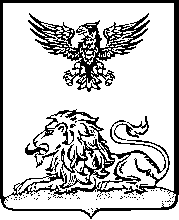 